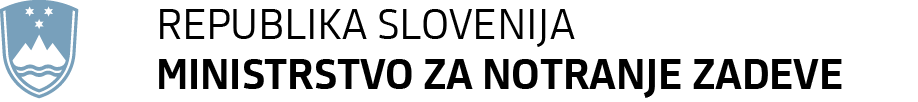 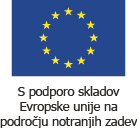 Ime sklada: Naziv projekta:      Šifra projekta:Št. ZzP:Končni upravičenec:      Mesečno poročilo o opravljenem delu za leto_____ mesec____________Odstotek zaposlitve v okviru projekta: ___Odstotek zaposlitve v okviru drugih projektov: ___V skladu s pogodbo o zaposlitvi, ________________, z dne ______________ z vsemi spremembami in dopolnitvami, je javni uslužbenec ____________________ v mesecu ______________ opravil v okviru projekta _____________________ naslednje aktivnosti:1) Delovne naloge:----Skupaj število ur:_______2) Službene poti:---Skupaj število ur:_______Izjavljam , da podatki v mesečnem poročilu odražajo resnično in pravilno količino opravljenega dela v poročanem obdobju. Ime in priimek osebe:                                                         Ime in priimek odgovorne osebe:    Podpis:      _____________________                            Podpis: __________________